פסטיבל היידיש ה-223-6/02/2020פרטי כרטיס אשראי:ההרשמה עד לתאריך 20.11.19דמי  ביטול: לפי התנאים המופיעים באתר מגלים עולם. www.megalim-olam.comתנאי תשלום: בכרטיס אשראי עד 3 תשלומים או בקרדיט עד 12 תשלומים.כרטיס אשראי זר מחוייב בתוספת 3%כרטיס דיינרס ואמריקן אקספרס מחוייב בתוספת 1%אישור השתתפות עם קבלת קבלה ממשרדנו.הפקדה : ניתן להפקיד לבנק לאומי סניף 942  רעננה, ע"ש עציון – מגלים עולםחן עוש – 26814610חן מט"ח - 26814630את הטופס המלא יש לשלוח אלינו חתום באמצעות הפקס -09-7742508,במייל-etzion68@gmail.com או לשלוח בדואר ישראל לכתובת: היובל 9, רעננה, 4340009.לפרטים ועזרה בהרשמה:טלפון: 09-7711711פקס: 09-7742508צוות אופרציה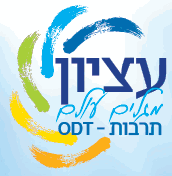 שם משפחה משתתף/ת מס' 1משתתף/ת מס' 2שם משפחה שם פרטי סוג חדר	חדר זוגי	חדר יחיד	מחפש/ה שותפ/ה	חדר זוגי	חדר יחיד	מחפש/ה שותפ/ההסעה	כן	מבקש/ת הסעה מ-		לא	כן	מבקש/ת הסעה מ-		לאסוג חדר 	רגיל – ללא מרפסת	דלקס – עם מרפסת	אקזקיוטיב	סוויטה	רגיל – ללא מרפסת	דלקס – עם מרפסת	אקזקיוטיב	סוויטהכתובת מלאהטלפון טלפון נייד או עבודהכתובת מייל ארוחות	רגיל	צמחוני	רגיל	צמחוניהערות (ובקשות מיוחדות)שם בעל הכרטיסתעודת זהותמספר כרטיס תוקף כרטיס סכום לתשלום3 ספרות בגב הכרטיסחתימת בעל הכרטיסתשלומים